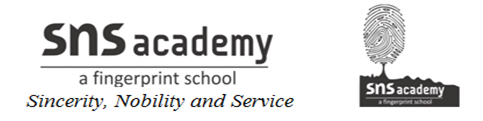 MONTHLY TEST- DECEMBERMATHEMATICSClass: IV								Max Marks: 30 Date: 10.12.19							Time: 1 hr 30minI. Fill in the blanks:  			(5 × 1= 5)1) A circle can have ______ diameters.2)  All radii of a circle is ______.3) Equal parts of a whole are called _____. 4) ______ halves make a whole.5) 2 out of 3 equal parts is written as ______.II. Match the following:                     (5x1=5)III. Answer the following: 			(5 × 2= 10)11) Draw a circle of radius 4cm. Mark its centre as O.12) Fill in the boxes to make a whole	(a)  			(b) 13) Divide the rectangle into equal parts. Shade to show .(to be done in the Question Paper)  14) Arrange in ascending and descending order.,,,15) (i) Circle the smallest fraction		,,,      (ii) Circle the largest fraction		,,,IV  ANSWER THE FOLLOWING: 			(2x3=6)16)    of 28 flowers were roses. How many roses were there?17)  Reduce to the lowest terms.	(a) 	(b) 	(c) V Solve the following  					(4 marks)18)   (i) Convert  into mixed fraction.	(1)        (ii) Compare the fractions  and                (1)        (iii) In the figure given below, name the following.		(2)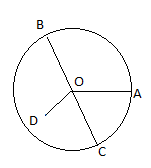  Radius Diameter               	6)Four-tenths7)Proper fraction8)9)Half of a circleImproper fraction10)Semi circle